Пример  расположения иллюстрации (рисунка)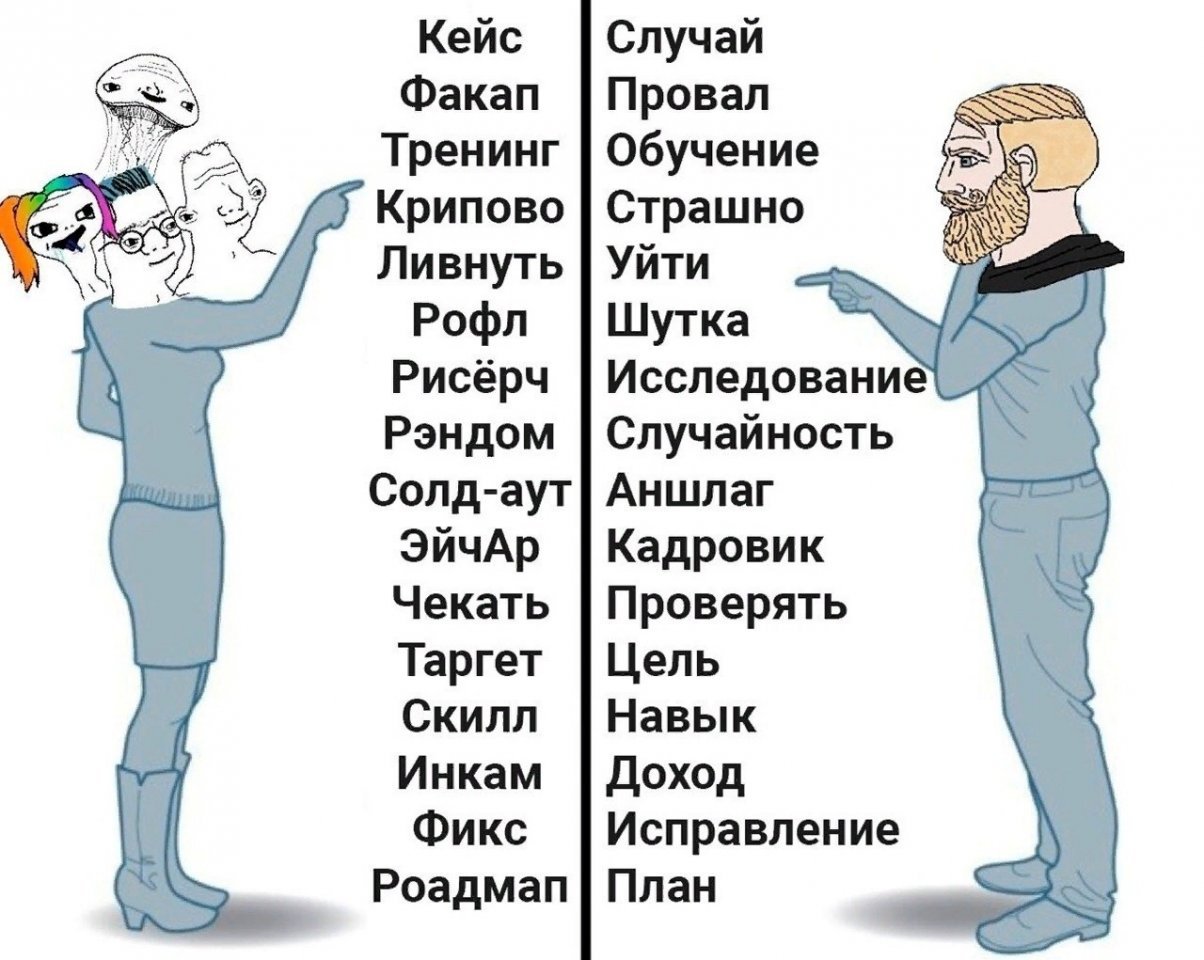 Рисунок – 3   Молодежный сленг